Plan de Negocio (Resumen Ejecutivo)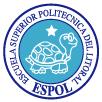 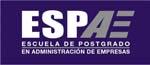 Autores:     Ing. Eloy Reyes Cárdenas                   Ing. Holger Véliz Bravo                   Ec. Jorge Cadena SantanaHOSTERIA “CABAÑAS EL PARAISO DE SAN JOSE” El presente plan de negocios consiste en la instalación de una hostería tipo cabañas deprimera clase en el	sector de la Punta de San José del Cantón Montecristi en laprovincia de Manabí, para ayudar a solucionar la deficiencia de infraestructura hoteleray turística en temporadas altas especialmente, Carnaval, Semana Santa, Vacaciones dela Sierra y Fin de Año, y para ayudar a desarrollar el turismo ecológico en esta región.La hostería estará ubicada frente a amplias y hermosas playas, en un entorno natural enel sector	la Punta de San José, que ocupará un espacio de 6 hectáreas en donde seconstruirán todas las condiciones de funcionamiento tales como:Cabañas de dos plantas divididas en habitaciones amobladas y equipadas con aguacaliente, televisión satelital “Direc-TV”, teléfono vía recepción, purificador de agua,acondicionador de aire, restaurante, bar las 24 horas, discoteca, piscina, canchasdeportivas, salas de Internet, sala de primeros auxilios, zonas de recreación, vigilanciaslas 24 horas, parqueaderos y otros.Con la investigación de mercado que se realizó se logró establecer que el servicio tienesu mercado garantizado, dado que este servicio es muy apetecido por los visitantes y turistas de la Sierra en forma especial, de la Costa en temporadas altas; extranjeros yestudiantes del país durante todo el año, ya que se brindarán los servicios novedososcomo los de Internet y discoteca, zona de recreación, piscina, servicios médicos, además se dará un servicio complementario subcontratado de excursión al Parque NacionalMachalilla, para visitar lugares muy atractivos como la Isla de la Plata, Playa losFrailes, las Ruinas de Agua Blanca, y otros…Este proyecto se financiará con el	100% de recursos propios, otorgados por losmiembros del grupo empresarial es decir no habrá crédito bancario.El personal que trabajará en la planta son: Gerente, Jefe de Seguridad Industrial yMantenimiento, Asistente de Gerencia, Recepcionistas, Cajera, Barman, Meseros,Discjockey, Mucamas, Cocineros y Guardias, es decir en un total de 20 personas.El proyecto tendrá una inversión de	$ 451,692.56 con los cuales podrán generar 70plazas por día es decir 25.555 plazas al año, para cubrir un desequilibrio de la demanda en 3,721 plazas en el primer año y 3.841 plazas del segundo en adelante, para generar unos ingresos en promedio anual durante toda la vida del proyecto de $ 255,302.56 con apenas el aprovechamiento 15% de la capacidad instalada, que es utilizada en lastemporadas altas y los fines de semanas en especial. Los demás días del año excepto losde las temporadas altas (lunes, martes, miércoles, jueves, y viernes) es utilizada enmenor escala.El estudio financiero demuestra una rentabilidad de la inversión TIR DE 26%, con untiempo de recuperación de la inversión de 8.24 años, la relación beneficio costo es de 1.39, el	 VAN es positivo y da un total de $210,437.39	los índices financieros sonbuenos, que da a entender que el proyecto es conveniente desde este punto de vista.1Plan de Negocio (Resumen Ejecutivo)Autores:     Ing. Eloy Reyes Cárdenas                   Ing. Holger Véliz Bravo                   Ec. Jorge Cadena SantanaComo sugerencia podemos decir que este plan de negocios nos demuestra unaalternativa de inversión, con muy buenas perspectivas de éxito ya que se lo ha demostrado técnicamente.  2